ПРОЕКТ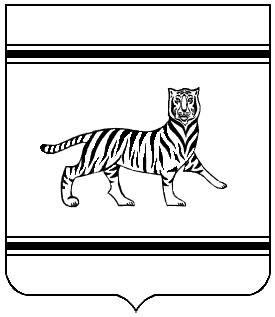 Муниципальное образование «Валдгеймское сельское                                  Биробиджанского муниципального районаЕврейской автономной областиАДМИНИСТРАЦИЯ СЕЛЬСКОГО  ПОСЕЛЕНИЯПОСТАНОВЛЕНИЕс. Валдгейм___________                                                                                                     № 56     В соответствии с частью 17 статьи 161 Жилищного кодекса Российской Федерации, Правилами определения управляющей организации для управления многоквартирным домом, в отношении которого собственниками помещений в многоквартирном доме не выбран способ управления таким домом или выбранный способ управления не реализован, не определена управляющая организация, утвержденными постановлением Правительства Российской Федерации от 21.12.2018 № 1616, руководствуясь Уставом Валдгеймского сельского поселения Елизовского муниципального района в Камчатском крае, Правилами осуществления деятельности по управлению многоквартирными домами, утвержденными Постановлением Правительства Российской Федерации от 15.05.2013 № 416, постановлением администрации Валдгеймского сельского поселения от 17.01.2022  № 2 «Об утверждении перечня управляющих организаций для управления многоквартирными домами, в отношении которых собственниками помещений в многоквартирном доме не выбран способ управления таким домом», администрация сельского поседенияПОСТАНОВЛЯЕТ:     1. Определить ГП ЕАО «Облэнергоремонт плюс» (ИНН 7901547930, лицензия № 079000094 от 22.07.2021 г.) управляющей организацией для управления многоквартирными домами в отношении которых собственниками помещений не выбран способ управления таким домом или выбранный способ управления не реализован, не определена  управляющая организация для управления многоквартирными домами, расположенными на территории Валдгеймского сельского поселения по ул.  Центральная д. 22, 24, 27 в с. Валдгейм с  __ сентября 2022 года на срок до выбора собственниками помещений в многоквартирном доме способа управления многоквартирным домом или до заключения договора управления многоквартирным домом с управляющей организацией, определенной собственниками помещений в многоквартирном доме,  или по результатам открытого конкурса,  предусмотренного ч. 4 ст. 161 Жилищного кодекса Российской Федерации, но не более одного года.     2. В течение 5 рабочих со дня принятия решения об определении управляющей организации направить его собственникам помещений в многоквартирных домах, указанных в п.1 настоящего постановления.     3. Заместителю главы администрации Жабиной О.В.:     3.1 в течение одного рабочего дня со дня принятия решения об определении управляющей организации:     а) разместить настоящее постановление в государственной информационной системе жилищно-коммунального хозяйства;     б) направить настоящее постановление в Государственную жилищную инспекцию Еврейской автономной области и ГП ЕАО «Облэнергоремонт плюс».     3.2. Начать подготовку конкурсной документации для  проведения открытого конкурса по отбору управляющей организации для управления многоквартирными домами, указанными в п.1 настоящего постановления,  в соответствии с Правилами проведения органом местного самоуправления открытого конкурса по отбору управляющей организации для управления многоквартирным домом, утвержденными постановлением Правительства Российской Федерации от 06.02.2006 № 75 .4.   Опубликовать настоящее постановление в печатном средстве массовой информации «Информационный бюллетень Валдгеймского сельского поселения Биробиджанского муниципального района Еврейской автономной области» и разместить в сети Интернет на официальном сайте  поселения.      7. Настоящее постановление вступает в силу после его официального опубликования.     8. Контроль за исполнением настоящего постановления оставляю за собой.Глава администрациисельского поселения                                                                       В.А.БрусиловскийОб определении  управляющей организации для управления многоквартирными домами, в отношении которых собственниками помещений в многоквартирном доме не выбран способ управления таким домом или выбранный способ управления не реализован, не определена управляющая организация для управления многоквартирными домами на территории Валдгеймского сельского поселения  